vIeŠosios Įstaigos Jono meko vizualiųjų menų centro   2019 metų veiklos ATASKAITOS Priedas1. Įstaigos filialai. Parašykite (jei tinka) kokie įvyko įstaigos filialų pokyčiai-2. Įrengtos naujos arba atnaujintos ekspozicijos (skaitytojų salės)3. Surengtos parodos4. Nauji įstaigoje veikiantys kolektyvai, klubai, organizacijos5. Organizuoti renginiai (be parodų atidarymų) *Pakomentuokite „Ne“6. Įgyvendinti edukaciniai užsiėmimai įskaitant temines ekskursijas7. Atlikti rinkos tyrimai8. Įstaigos įsitinklinimas8.1. Lietuvos asociacijos, kurių nare įvairiomis formomis įstaiga yra. Paryškinkite organizaciją, kurios nare įstaiga tapo per praėjusius metus8.2. Tarptautinės asociacijos, kurių nare įvairiomis formomis įstaiga yra. Paryškinkite organizaciją, kurios nare įstaiga tapo per praėjusius metusData: 2019 m. sausio 24 d.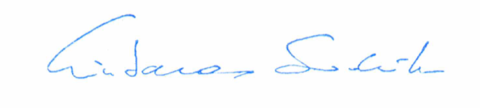    Direktorius                                         Gintaras Sodeika                                       __________________                              Įstaigos vadovas                           (parašas)                             (vardas, pavardė)Eil. Nr.PavadinimasNaujaAtnaujintaPagal planąTaip/Ne*1.-Eil. Nr.PavadinimasKilnojamaVirtualiPagal planą Taip/Ne*1.Svajonės ir Pauliaus Stanikų projektas „Nuodėmės“. Žymių menininkų, nacionalinės premijos laureatų dueto, gyvenančių Paryžiuje kompleksinė instaliacija, jungianti įvairias medijas – videomeną,  piešinius, objektus, garsą, kurioje metaforiškai analizuojama  nuodėmių tema.Taip NeTaip 2.Klaipėdos avangardinio meno atstovų performerio Beno Šarkos ir fotografo Remigijaus Treigio tęstinis fotografijų projektas „Vidurnakt ir giliau“ (preliminarus pavadinimas).Menininkai jungia performansą ir performatyvią fotografiją, projektą pristatydami gyvai žiūrovams. Tokiu būdu ne tik nuotraukų kūrimas, tačiau ir pati paroda tampa tęstine akcija.Taip NeTaip3.Trijų VDA studenčių baigiamųjų darbų gynimas ir parodos: Morta Nakaitė „Virpėjime“, Stefanija Paukštytė „T(e/i)kėjimas“ ir Uršulė Baužaitė „Vis ratu, bet pirmyn“TaipNeTaip4.Viduriniosios kartos menininko konceptualisto Antano Zabielavičiaus 1996-2019 metais kurto konceptualizmo retrospektyva „Pievų miltai“, su dalimi specialiai sukurtos instaliacijos Jono Meko vizualiųjų menų centrui. Antanas Zabielavičius intensyviausiai kūrė maždaug 1995-2004 metais ir buvo tapęs vienu ryškiausių, labiausiai pastebimu vadinamosios "antrosios šiuolaikinio meno kartos" atstovų. Po konflikto su vienos didžiųjų šiuolaikinį meną reprezentuojančių institucijų kuratorėmis, laikinai nutraukė savo veiklą, vėliaukonceptualius kūrinius kūrė už oficialios mūsų šiuolaikinio meno sistemos ribų. Šiuo, iš dalies archyviniu projektu, siekiama, viena vertus, priminti ryškų menininką ir jo anksčiau garsius projektus, antra, pristatyti tai, ko menininkas nėra eksponavęs.TaipNeTaip5.JAV gyvenančio ir dirbančio kuratoriaus Raul Zamudio autorinis kuratorinis projektas „Stebuklų ženklai“, sukurtas specialiai Jono Meko vizualiųjų menų centrui. Šiame projekte dalyvaujantys menininkai: Jaishri Abichandani (Indija/JAV), Oreet Ashery (Didžioji Britanija), Claudia Baez, (Meksika/JAV), Stefano Cagol (Italija), Adolfo Doring,Meksika/JAV, Claire Fontaine (Prancūzija), Ivalyo Hristov (Bulgarija), Ferran Martin (Ispanija, JAV), Emma McCagg (JAV), Kay Rosen (JAV), Romulo Sans (Ispanija), Joaquin Segura (Meksika), Wojtek Ulrich (Lenkija/JAV), Norma Villa (Puerto Rikas/JAV), Svajone and Paulius Stanikas (Lietuva).TaipNeTaip6.Plastikas versus kartonas ir elektra versus akustika – tokias priešingybių poras pasiūlė Jono Meko vizualiųjų menų centre atidaryta muzikanto Juozo Milašiaus paroda/albumo pristatymas „Plastikas Kartonas – Electric & Acoustic“. Bet priešybės jos atrodo tik iš pirmo žvilgsnio. Galiausiai jos virsta ta pačia medalio puse.Taip NeTaip7. Sauliaus Grigoravičiaus autorinis projektas „Dvi saulutės“. Jame kuratorius ir menininkas S. Grigoravičius  sukurs XX a. pradžios avangardo menininko Kazimiro Malevičiaus garsiojo paveikslo „Juodasis kvadratas“ interaktyvią repliką, temiškai susiedamas ją su tautine 1863 m. sukilimo tematika. TaipNeTaip 8.Redas Diržys „Situfgrafas“ arba SitugrAfiNė KvAntumpiligriminė kelionė nuo Botošanio iki AlenčėsTaip NeTaip9.Spalio 3-5 dienomis Klaipėdos apskrities viešojoje Ievos Simonaitytės bibliotekoje vyko –  VII-oji Klaipėdos knygų mugė, kurioje dalyvavo ir JMVMC eksponavęs parodą „Fluxus yra Fluxus“ ir pristatęs Jono Meko filmą „Ištraukos iš laimingo žmogaus gyvenimo“.TaipNeNe (Kvietimas dalyvauti Knygų mugėje buvo gautas 2019 m.)Eil. Nr.PavadinimasDalyvių skaičiusPagal planą Taip/Ne*1.-Eil. Nr.PavadinimasDatos/ Renginio dažnumasNemokamiVaikams ir jaunimuiPagal planą Taip/Ne*1.Flux”n”Air internetinio radijo projekto tęsinysNuolatTaip Taip Taip 2.In Memoriam Jonui Mekui2019 01 26Taip Taip Ne (Jonas Mekas mirė sausio 23 d. Renginys surengtas menininkui pagerbti).3.Dalyvavimas projekte „Sumenėk“ su Svajonės ir Pauliaus Stanikų paroda „Nuodėmės“2019 vasario mėn. savaitgaliaiTaip Taip Taip 4. JMVMC kaip ir kiekvienais metais dalyvavo meno mugėje „Art Vilnius 2019“ ir šiais metais pristatė filmą apie Joną „Ndoto Tamu. Jonas Mekas iš arčiau ir iš toliau”.2019 05 30 -06 02Taip Taip Taip 5.Dalyvavimas projekte Muziejų naktis2019 05 18 TaipTaip Taip6.Meko filmų pristatymai su garsiausiais šiuolaikiniais režisieriais ir filmų peržiūros programoje „Meko pasaulyje2019 m. rugsėjisTaip JaunimuiTaip 7. Dalyvavimas festivalyje „Muzika erdvėje‘19“ su Agne Matulevičiūte ir jos „Mėgstu ilgus pasivaikščiojimus ir lietų“2019 09 12-14Taip Jaunimui Ne (Renginys nereikalavo papildomų lėšų ir atitiko JMVMC Fluxus dvasios koncepciją)Eil. Nr.Edukacinio užsiėmimo (teminės ekskursijos) temaPritaikyta žmonėms su spec. PoreikiaisPagal planą Taip/Ne*1.Dalyvavimas projekte „Sumenėk“ su Svajonės ir Pauliaus Stanikų paroda „Nuodėmės“.NeTaip 2. Organizuotas visuomenės susitikimas su parodos „Stebuklų ženklai“ kuratoriumi Raul Zamudio ir keliais projekte dalyvavusiais menininkais.  NeTaip3. Juozo Milašiaus rengta ekskursija-performansas NeNe (didelis susidomėjimas paroda padiktavo atskirus kelis publikos susitikimus su autoriumi)4. Ekskursijos ir susitikimai su Klaipėdos knygų mugės lankytojais supažindinant juos su Fluxus judėjimo istorija.NeNe (Kvietimas dalyvauti Knygų mugėje buvo gautas 2019 m.)Eil. Nr.PavadinimasNuoroda, kur rasti tyrimo rezultatus (www. ..........)Pagal planą Taip/Ne*1.-Eil. Nr.Organizacija1.-Eil. Nr.Organizacija1.-